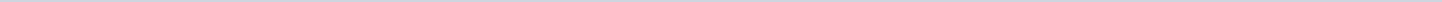 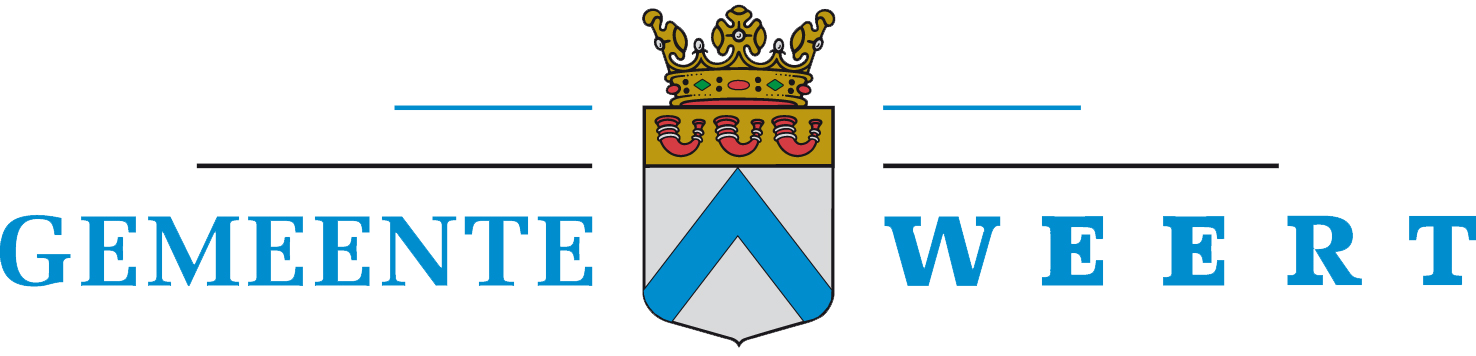 Gemeente WeertAangemaakt op:Gemeente Weert29-03-2024 00:14Moties2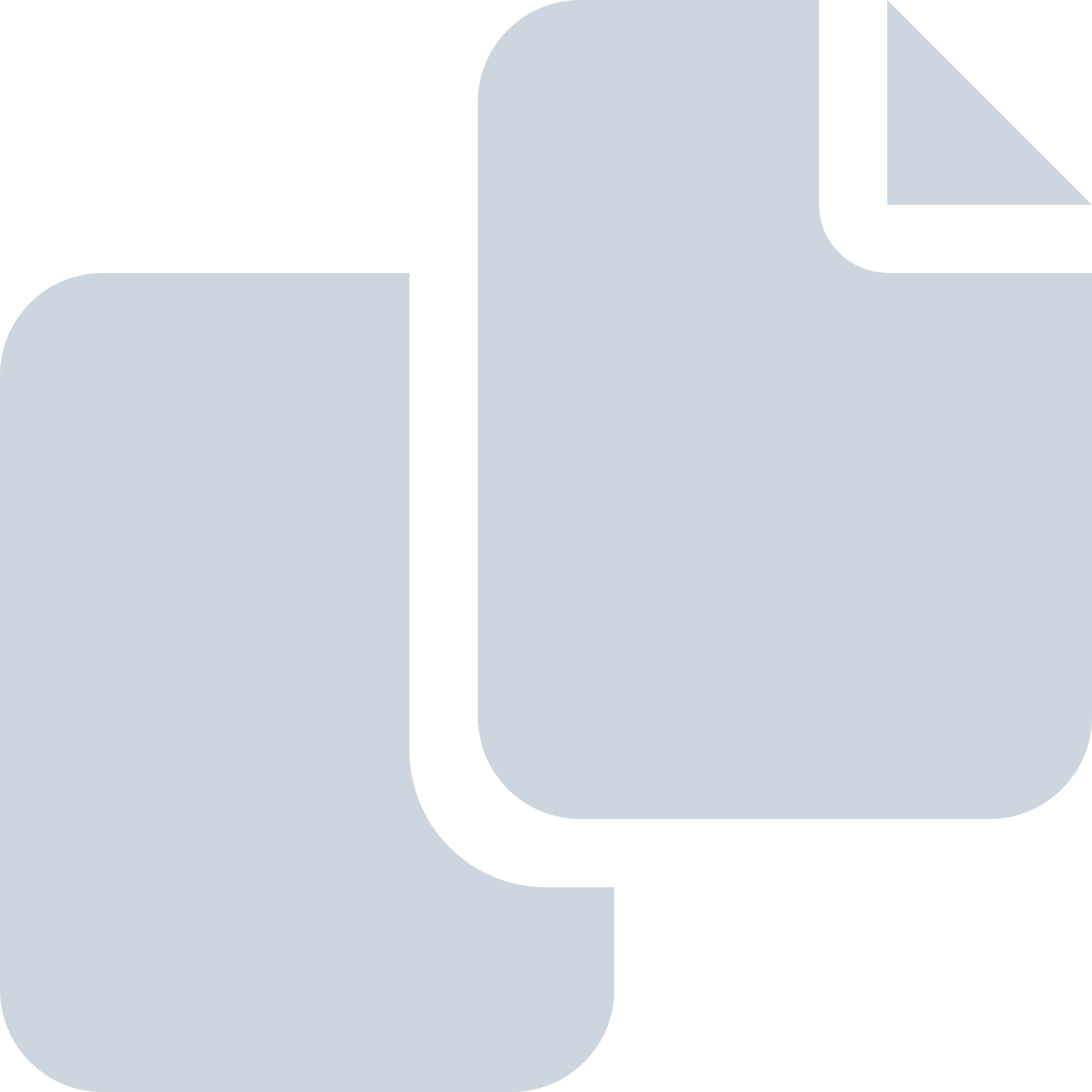 Periode: mei 2015#Naam van documentPub. datumInfo1.17 Motie vreemd aan de orde van de dag - lokale maatregelen voor bestrijden armoede - Fractie DUS Weert27-05-2015PDF,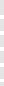 126,29 KB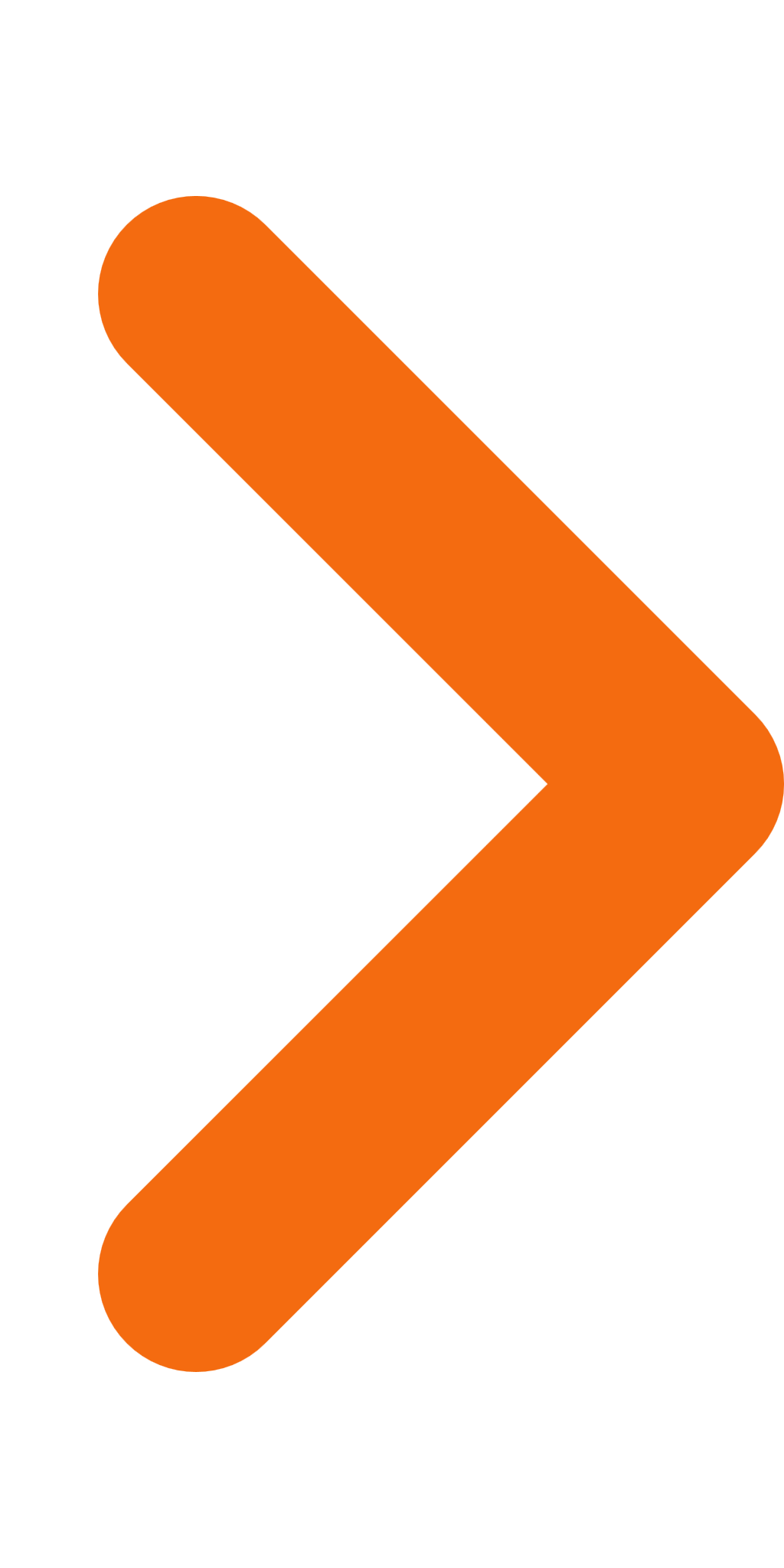 2.17A Motie vreemd aan de orde van de dag - N280 - alle raadsfracties27-05-2015PDF,35,91 KB